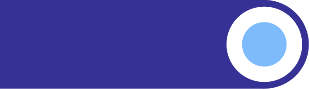 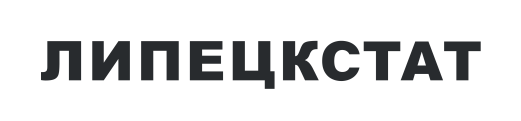 ЧИСЛЕННОСТЬ ПОСТОЯННОГО 
НАСЕЛЕНИЯ ЛИПЕЦКОЙ ОБЛАСТИ 
ПО КОМПОНЕНТАМ ИЗМЕНЕНИЯ 
ЗА 2010-2023 ГОДЫчеловекПри использовании информации ссылка на Липецкстат обязательнаНаселение 
на начало годаОбщий 
прирост (убыль)Естественный прирост (убыль)Административно-территориальные измененияМиграционный прирост (убыль)Все население20101177052-5026-6779-175320111172026-3969-5261-129220121168057-1589-4260-267120131166468-330-4496-41662014116613836-4412-444820151166174832-4297-5129201611670062530-4444-697420171169536-3774-5374-160020181165762-3758-5757-199920191162004-2335-6503-416820201159669-9061-10721-166020211150608-12468-14770-230220221138140-11877-9138--273920231126263-9998-8255--174320241116265Городское население2010747919-1013-3273-22602022717549-8186-5159--30272023709363-7705-4568--31372024701658Сельское население2010429133-4013-3506--5072022420591-3691-3979-2882023416900-2293-3687-13942024414607